О порядке создания координационных или совещательных органов в области развития малого и среднего предпринимательства на территории Березовского сельского поселения В соответствии со статьей 13 Федерального закона от 24.07.2007 N 209-ФЗ "О развитии малого и среднего предпринимательства в Российской Федерации", от 06.10.2003 № 131-ФЗ «Об общих принципах организации местного самоуправления в Российской Федерации», Уставом Березовского сельского поселения, администрация Березовского сельского поселения п о с т а н о в л я е т:1. Утвердить Порядок создания координационных или совещательных органов области развития малого и среднего предпринимательства на территории Березовского сельского поселения согласно приложению.2. Настоящее постановление подлежит обязательному опубликованию (обнародованию) в бюллетене "Березовский вестник" и размещению на официальном сайте администрации Березовского сельского поселения в сети "Интернет".3. Контроль за выполнением постановления оставляю за собой. ГлаваБерезовского сельского поселения                                   Гурьева Н.П.                            Приложение кпостановлению администрации Березовского сельского поселенияот  29 .05.2022  № 29 Порядок создания координационных или совещательных органов в области развития малого и среднего предпринимательства на территории Березовского сельского поселения1. Настоящий Порядок создания координационных или совещательных органов области развития малого и среднего предпринимательства на территории Березовского сельского поселения (далее - Порядок) определяет цели, условия и процедуру создания на территории района координационных или совещательных органов в области развития малого и среднего предпринимательства.2. Координационные или совещательные органы в области развития малого и среднего предпринимательства (далее - координационные или совещательные органы) создаются в целях:2.1. Привлечения субъектов малого и среднего предпринимательства к выработке реализации политики в области развития малого и среднего предпринимательства территории Березовского сельского поселения.2.2. Выдвижения и поддержки инициатив, направленных на реализацию политики области развития малого и среднего предпринимательства на территории Березовского сельского поселения.2.3. Проведения общественной экспертизы проектов нормативных правовых актов Администрации Березовского сельского поселения, регулирующих развитие малого среднего предпринимательства.2.4. Выработки рекомендаций органам местного самоуправления Березовского сельского поселения при определении приоритетов в области развития малого и среднего предпринимательства.2.5. Привлечения граждан, общественных объединений и представителей средств массовой информации к обсуждению вопросов, касающихся реализации права граждан на предпринимательскую деятельность, и выработке по данным вопросам рекомендаций.3. Координационные или совещательные органы могут быть образованы по инициативе:3.1. Администрации Березовского сельского поселения. 3.2. Группы субъектов малого и среднего предпринимательства, зарегистрированных и осуществляющих деятельность на территории Муниципального образования Березовское сельское поселение, в количестве не менее 10 человек (один представитель от субъекта малого и среднего предпринимательства).3.3. Некоммерческой организации, выражающей интересы субъектов малого и среднего предпринимательства (далее - некоммерческие организации).4. Инициаторы создания координационного или совещательного органа, указанные в подпунктах 3.2, 3.3 (далее - инициаторы), обращаются с соответствующим письменным обращением к главе Березовского сельского поселения. При этом в обращении должны быть указаны предлагаемые инициаторами кандидатуры в состав координационного или совещательного органа.5. Глава администрации Березовского сельского поселения Ибресинского района Чувашской Республики в течение 30 дней со дня поступления обращения с предложением создать координационный или совещательный орган рассматривает его и информирует инициатора о принятом решении6. Образование координационного или совещательного органа, определение его полномочий, количественный и персональный состав утверждается постановлением администрации поселения.7. Постановление о создании координационного или совещательного органа подлежит опубликованию в средствах массовой информации и размещению на официальном сайте Администрации Березовского сельского поселения.ЧĂВАШ РЕСПУБЛИКИЙÊПРЕÇ РАЙОНĚ 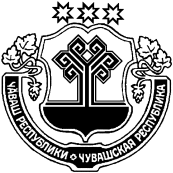 ЧУВАШСКАЯ РЕСПУБЛИКА ИБРЕСИНСКИЙ РАЙОН  БЕРЕЗОВКА ЯЛ ПОСЕЛЕНИЙĚН АДМИНИСТРАЦИЙЕ                      ЙЫШĂНУ16.05.2022    29 №Березовка поселокĕ АДМИНИСТРАЦИЯБЕРЕЗОВСКОГО СЕЛЬСКОГОПОСЕЛЕНИЯ ПОСТАНОВЛЕНИЕ16.05.2022   №  29поселок Березовка